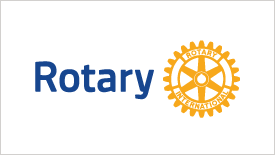 Request Date:							Project or Event Name & Description:									Purpose of Request:												Date of Event:							Amount Requested: $			Payee Name:								Date Funds Needed:				Payee Address:													 Final request for this payee   Partial request for this payee   Comments/Details:																																											Anticipated income from project or event, if any: $_________________________ Liability Insurance Required:						 In Process	 Complete	 N/A Licenses Required:								 In Process	 Complete	 N/A Project/Event Budget attached	  Budget previously approved by Community Foundation Board No budget submitted for this reimbursement request/One-time request Supporting documentation/receipts attached 		 Supporting documentation will be submitted when receipts are received Submitted by Club Member: __________________________________________________________For Club Use OnlyDates considered by board: ______________________________						  Project/Event:				Reimbursement Request:	 Approved   Disapproved   		 Approved   DisapprovedDate Approved: ______________________  Foundation President ___________________________________Comments: ______________________________________________________________________________________________________________________________________________________Check # Issued:_________  Date Paid:_________		  Payee:____________________________		 Supporting documentation/receipts reviewed and verified 		